BARANYA MEGYEI DIÁKSPORT TANÁCS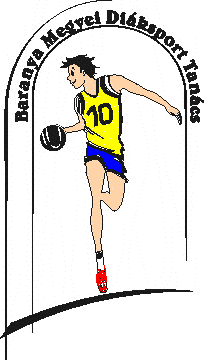 7623 Pécs, Koller u. 7. II/23.Telefon:70/3110736; E-mail: ngtp1954@gmail.com; Web: www.bmdiaksport.hu _____________________________________________________________________________RÖPLABDA „A” KATEGÓRIA DIÁKOLIMPIA megyei döntőV-VI. korcsoport1.  A verseny célja: versenylehetőség biztosítása az V-VI. korcsoportos tanulók számára. Adott korcsoport csapatbajnoki címének eldöntése.2.  A verseny rendezője: a Baranya Megyei Diáksport Tanács Versenybíróság: 		Elnök:	Nagy Gábor			Titkár: 	Nagy Tamás3.  A verseny időpontja, helyszínei:   VI. korcsoport fiúk: 		2018. november 09. (péntek) 8,30 órától 		Református Gimnázium Sportcsarnoka (Pécs, Engel J. u 15.VI. korcsoport leányok: 	2018. november 16. (péntek) 8,30 órától				Kodály Zoltán Gimnázium Sportcsarnoka (Pécs, Névtelen utca)4.  A verseny résztvevői:Az MDSZ 2018/2019. tanévi Versenykiírások és Programok „Általános szabályok” szerint; az előnevezett csapatokok. Fiúk: PTE Deák F. Gimnázium Pécs, CR. Református Gimnázium Pécs, Leőwey Klára Gimnázium Pécs, PTE Babits M. Gimnázium Pécs (4 csapat)Leányok: PTE Babits M. Gimnázium Pécs, Radnóti Kg-i Szakközépiskola Pécs, CR. Nagy Lajos Gimnázium Pécs, Leőwey Klára Gimnázium Pécs, Kodály Z. Gimnázium Pécs (5 csapat)5.  Csapatlétszám: 12 fő játékos és 2 fő felnőtt kísérő (tanár, edző).6.  Nevezés: az MDSZ 2018/2019. tanévi Versenykiírások és Programok „Általános szabályok” szerint. Nevezési határidő: november 08.7.  Igazolás:Az iskolaigazgató által aláírt, lepecsételt, internetes csapatnevezési lapot a verseny helyszínén kérjük leadni (+ diákigazolványok). Ezen dokumentumok hiányában a játékos, illetve a csapat a versenyen nem vehet részt.8.  Játék- és lebonyolítási rend: A mérkőzések a MDSZ és MRSZ szabályai szerint kerülnek megrendezésre.  Fiú döntő:2018. november 09. (péntek) 8,30 órától Református Gimnázium Sportcsarnoka (Pécs, Engel J. u. 15.)	8,30	PTE Deák	-	PTE Babits	9,30	Református Pécs	-	Leőwey Pécs	10,30	PTE Babits	-	Református Pécs	11,30	Leőwey Pécs	-	PTE Deák	12,30	Református Pécs	-	PTE Deák	13,30	Leőwey Pécs	-	PTE Babits	14,30	eredményhirdetésA mérkőzés 2 nyert játszmáig tart. A döntő játszma 1:1 után 15 pontig tartLeány döntő:2018. november 16. (péntek) 8,30 órátólKodály Zoltán Gimnázium Sportcsarnoka (Pécs, Névtelen utca)A mérkőzés 2 nyert játszmáig tart. A döntő játszma 1:1 után 15 pontig tart.Az időpontok tájékoztató jellegűek. A 3. mérkőzéstől kezdődően a bemelegítés 10 perc labdával.	8,30	PTE Babits	-	Kodály Pécs	9,15	CRNLG	-	Leőwey Pécs	10.00	Radnóti Pécs	-	Kodály Pécs	10,45	CRNLG	-	PTE Babits	11,30 	Leőwey Pécs	-	Radnóti Pécs	12,15	Kodály Pécs	-	CRNLG	13,00	Leőwey Pécs	-	PTE Babits	13,45	Radnóti Pécs	-	CRNLG	14,00	Kodály Pécs	-	Leőwey Pécs	14,45	PTE Babits	-	Radnóti Pécs	15,30	eredményhirdetésPécs, 2018. október 13.Nagy Gábor